January 28, 2015Addendum 4 - ClarificationsRFI for Grant Research Administration Application    Sponsored Program Administration Dated December 22, 2014Since the time of the release of the Request for Information (RFI) for Grant Research Administration Application purchase for the Sponsored Program Administration, questions regarding the specifications have been submitted.  Those questions and the University response appear below.Question 1   How many end users do you plan to have trained? Does Wayne State have a training team that will be involved? Answer:   2000. The Sponsored Program Administration Office has a Training Coordinator position who will be involved in training activities for the new system. Question 2:   From the functional matrix, it appears that Wayne State will look to implement modules in phases. Is Wayne State interested in COI, IRB and IACUC capabilities/modules in the first phase? Will you look to implement those at a future date?  Answer:   .No.Question 3 : If so, approximately how many IRB and IACUC protocols does Wayne State process in a year? And does this include student investigatiors?Answer:   N/AQuestion 4: How many years of data would you like to migrate?Answer: The decision has not yet been made as to whether any data will be migrated into whatever system we choose. If we do choose to migrate, it could be up to 15 years of data.Question 5: The RQ asks for the ability to integrate with other reporting tools and/or data extracts. To which reporting or Business Intelligence (BI) tools would you look to integrate?Answer:  Two existing reporting systems that we currently use to report on Coeus data (Oracle and SQL Server)-ODS Cognos (Oracle Data Warehouse)-Banner Research Accounting Module-Researcher’s Dashboard (Oracle)Also, I deleted duplicate questions listed on the RFI, General Question/Additional Information heading.As a reminder, email your responses to Robin Watkins, at ag5343@wayne.edu  (copy to Paula Reyes, Email:  bb2709@wayne.edu ).  Remember, your bids must be in the format provided and be received in the Purchasing Department by February 13, 2015 by 4:00 p.m.All questions concerning this project must be emailed to: Robin Watkins, Purchasing Department at ag5343@wayne.edu (copy to Paula Reyes, Email:  bb2709@wayne.edu) by 12:00 p.m., February 13, 2015.  Do not contact the Sponsored Program Administration, or other University Units, directly as this may result in disqualification of your quotation.Thank youRobin Watkins, Buyer, Purchasing				313-577-3739CC:	Gail Ryan, Participant list.                  Division of Finance and Business OperationsProcurement & Strategic Sourcing  5700 Cass Avenue, suite 4200Detroit, Michigan   48202(313) 577-3734 FAX (313) 577-3747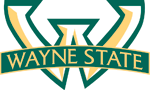 